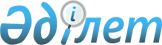 Об утверждении норматива субсидий на возмещение до ста процентов затрат по искусственному осеменению маточного поголовья крупного рогатого скота в личных подсобных хозяйствах, а также критериев и требований к поставщикам
					
			Утративший силу
			
			
		
					Постановление акимата Павлодарской области от 18 апреля 2014 года № 108/4. Зарегистрировано Департаментом юстиции Павлодарской области 28 апреля 2014 года № 3771. Утратило силу постановлением акимата Павлодарской области от 22 февраля 2016 года N 44/2 (вводится в действие со дня его первого официального опубликования)      Сноска. Утратило силу постановлением акимата Павлодарской области от 22.02.2016 N 44/2 (вводится в действие со дня его первого официального опубликования).

      Примечание РЦПИ.

      В тексте документа сохранена пунктуация и орфография оригинала.

      В соответствии с Правилами субсидирования развития племенного животноводства, повышение продуктивности и качества продукции животноводства, утвержденными приказом Министра сельского хозяйства Республики Казахстан от 19 ноября 2014 года № 3-1/600 акимат Павлодарской области ПОСТАНОВЛЯЕТ:

      Сноска. Преамбула с изменением, внесенным постановлением акимата Павлодарской области от 10.04.2015 N 101/4 (вводится в действие со дня его первого официального опубликования).

       Утвердить:

      норматив субсидий на возмещение до ста процентов затрат по искусственному осеменению маточного поголовья крупного рогатого скота в личных подсобных хозяйствах согласно приложению 1;

      критерии и требования к поставщикам согласно приложению 2.

       Управлению сельского хозяйства области:

      обеспечить официальное опубликование настоящего постановления в установленном законодательством порядке;

      принять иные необходимые меры, вытекающие из настоящего постановления.

       Контроль за исполнением данного постановления возложить на заместителя акима области Ашимбетова Н.К.

       Настоящее постановление вводится в действие со дня его первого официального опубликования.

 Норматив субсидий на возмещение до 100% процентов затрат по
искусственному осеменению маточного поголовья крупного
рогатого скота в личных подсобных хозяйствах Критерии и требования к поставщикам услуг по искусственному
осеменению маточного поголовья крупного рогатого
скота в личных подсобных хозяйствах
					© 2012. РГП на ПХВ «Институт законодательства и правовой информации Республики Казахстан» Министерства юстиции Республики Казахстан
				
      Исполняющий обязанности

      акима области

Д. Турганов

      "СОГЛАСОВАНО"

      Министр сельского хозяйства

      Республики Казахстан

А. Мамытбеков

      "18" апреля 2014 года
Приложение 1
к постановлению акимата
Павлодарской области
от "18" апреля 2014 года № 108/4Направление субсидирования

Единица измерения

Норматив субсидий на 1 единицу, тенге

Возмещение до 100% процентов затрат по искусственному осеменению маточного поголовья крупного рогатого скота в личных подсобных хозяйствах

голов

3 000

Приложение 2
к постановлению акимата
Павлодарской области
от "18" апреля 2014 года № 108/4№ п/п

Критерии и требования

1.

Наличие опыта работы по искусственному осеменению КРС с подтверждением срока работы по реестру от уполномоченного органа в области племенной инспекции

2.

Наличие на праве собственности или долгосрочной аренды специального автотранспорта для перевозки жидкого азота, оборудованной специальной емкостью типа ЦТК

3.

Наличие на право собственности специальной емкости для хранения семени быков-производителей типа СДС-35

4.

Наличие в штате работников по соответствующим специальностям

